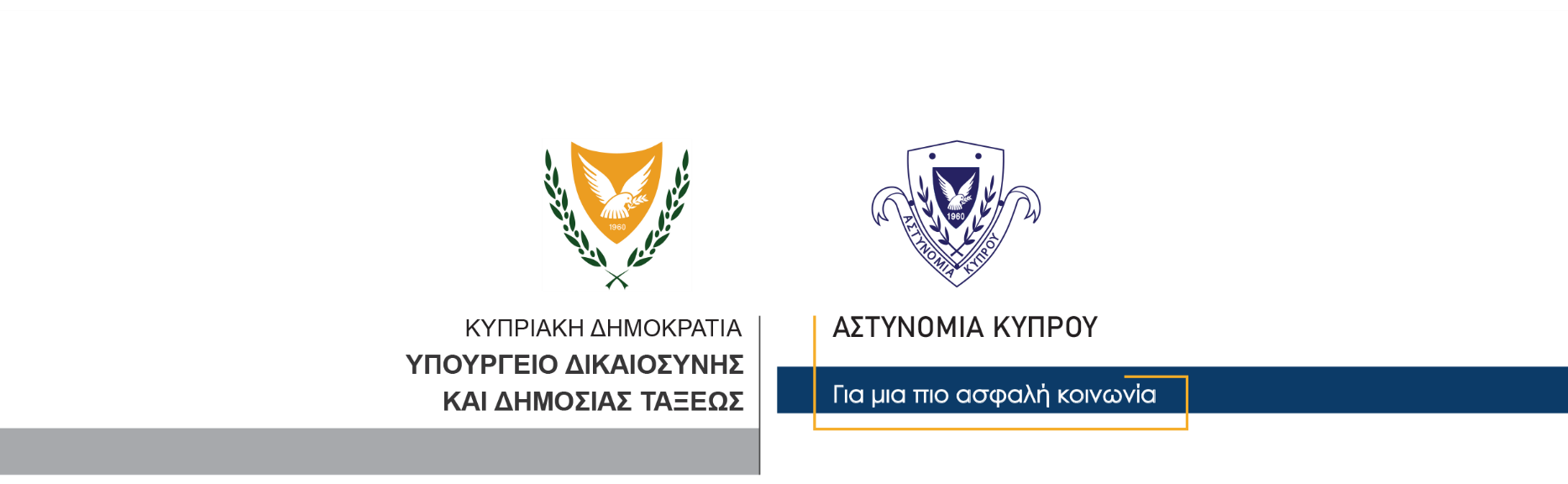 07 Δεκεμβρίου, 2022  Δελτίο Τύπου 3Την εισαγωγή 6,5 κιλών κάνναβης στην Κύπρο, ανέκοψε η ΥΚΑΝΣυνελήφθη 30χρονη Την εισαγωγή μεγάλης ποσότητας κάνναβης στην Κύπρο, ανέκοψε νωρίς το απόγευμα σήμερα, η ΥΚΑΝ σε συνεργασία με τελωνειακούς λειτουργούς, στο αεροδρόμιο Λάρνακας. Τα μέλη της ΥΚΑΝ προχώρησαν και στη σύλληψη 30χρονης, για διευκόλυνση των ανακρίσεων. Συγκεκριμένα γύρω στις 3μ.μ. σήμερα, στο αεροδρόμιο Λάρνακας, λειτουργοί του Τμήματος Τελωνείων και μέλη της ΥΚΑΝ, ανέκοψαν για έλεγχο, 30χρονη, η οποία μόλις είχε αφιχθεί στην Κύπρο, από χώρα του εξωτερικού. Κατά τον έλεγχο στις αποσκευές της 30χρονης εντοπίστηκαν και κατασχέθηκαν δύο νάιλον συσκευασίες, οι οποίες περιείχαν κάνναβη, συνολικού βάρους 6,5 κιλών περίπου.Η 30χρονη συνελήφθη για αυτόφωρο αδίκημα και τέθηκε υπό κράτηση για διευκόλυνση των ανακρίσεων.Η ΥΚΑΝ (Επαρχιακό Κλιμάκιο Λάρνακας) διερευνά την υπόθεση.		       Κλάδος ΕπικοινωνίαςΥποδιεύθυνση Επικοινωνίας Δημοσίων Σχέσεων & Κοινωνικής Ευθύνης